Reconociendo los alcances de la presente, el beneficiario declara bajo protesta de decir verdad que reconoce como verdadera la información que asienta en este documento y que tiene un respaldo documental que avala la legitimidad de la misma y que se encuentra al corriente en el cumplimiento de sus obligaciones fiscales y que no tiene créditos fiscales firmes. Por lo que enterado de la trascendencia y fuerza legal de su contenido, firma el presente en la ciudad de _________________________, del estado de Jalisco, a los _____ días del mes de _______________de 2019.____________________________________________________________Nombre y Firma del Beneficiario y/o Representante Legal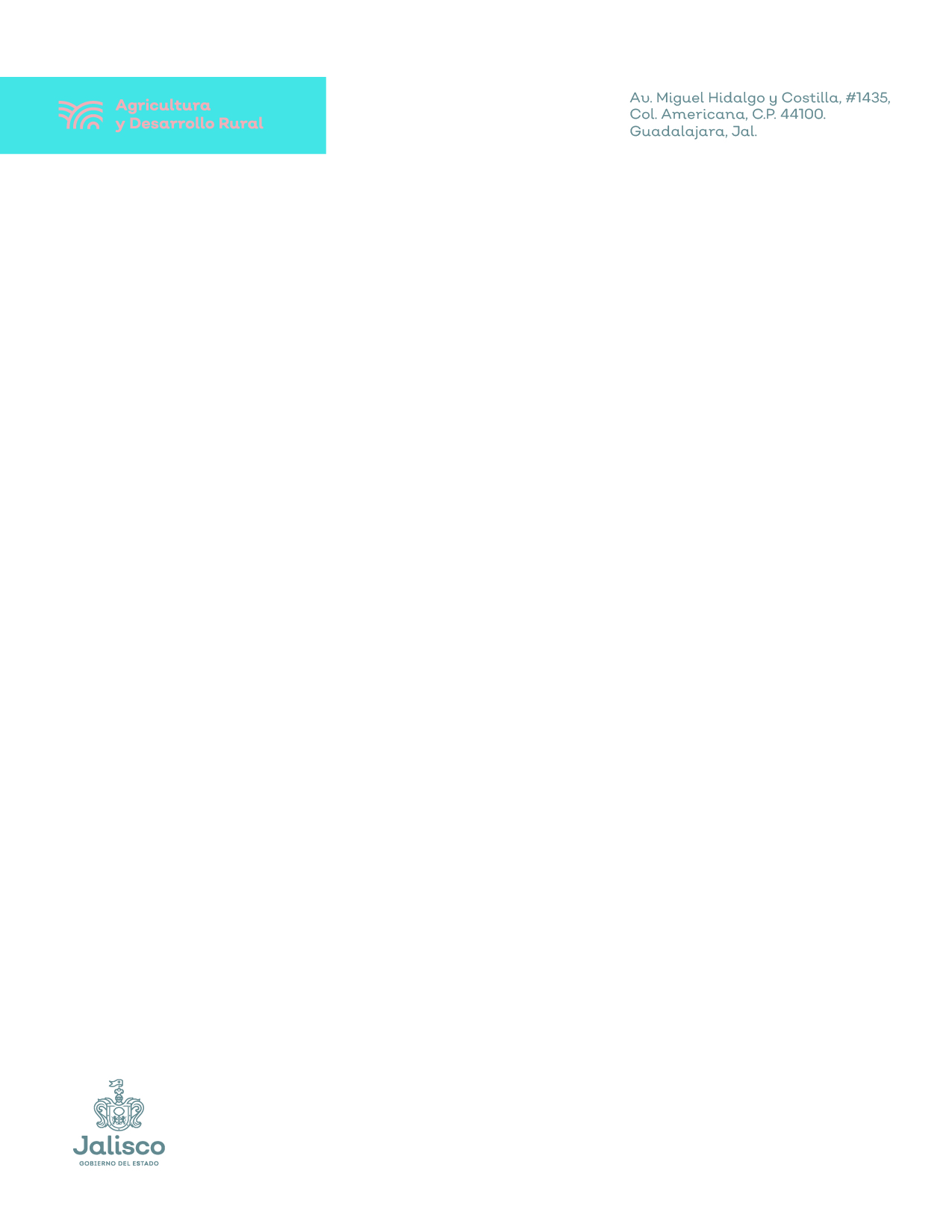 ANEXO I SOLICITUD ÚNICA“PROYECTO ESTRATÉGICO DE APOYO AL FOMENTO FRUTÍCOLA, HORTÍCOLA Y ORNAMENTAL”, EJERCICIO 2019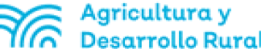 Datos de la Persona Física y/o representante legal                                                                          NombreNombreNombre (s) – A. Paterno – A. MaternoNombre (s) – A. Paterno – A. MaternoNombre (s) – A. Paterno – A. MaternoNombre (s) – A. Paterno – A. MaternoNombre (s) – A. Paterno – A. MaternoNombre (s) – A. Paterno – A. MaternoNombre (s) – A. Paterno – A. MaternoFecha de NacimientoFecha de NacimientoFecha de NacimientoFecha de NacimientoR.F.C.CURPCURPGéneroGéneroEdadDomicilio particularDomicilio particularCalle, Número Interior y Exterior Calle, Número Interior y Exterior Calle, Número Interior y Exterior Calle, Número Interior y Exterior Calle, Número Interior y Exterior Calle, Número Interior y Exterior Calle, Número Interior y Exterior Calle, Número Interior y Exterior Calle, Número Interior y Exterior Calle, Número Interior y Exterior Calle, Número Interior y Exterior Domicilio particularDomicilio particularColoniaColoniaMunicipio / DelegaciónMunicipio / DelegaciónMunicipio / DelegaciónMunicipio / DelegaciónEstadoEstadoEstadoEstadoEstadoIdentificaciónVigenciaVigenciaNúmero:Número:No. TeléfonoNo. CelularNo. CelularC.P.C.P.Cuenta BancariaCuenta CLABECuenta CLABEBancoBancoCorreo electrónicoAcrónimo organización gremial Acrónimo organización gremial Acrónimo organización gremial Acrónimo organización gremial Datos de la Persona Moral                                                                                                                 Nombre Nombre Nombre o Razón Social como aparece en el Acta ConstitutivaNombre o Razón Social como aparece en el Acta ConstitutivaNombre o Razón Social como aparece en el Acta ConstitutivaNombre o Razón Social como aparece en el Acta ConstitutivaFecha de ConstituciónFecha de ConstituciónFecha de ConstituciónDomicilio fiscal actualDomicilio fiscal actualCalle, Número Interior y Exterior Calle, Número Interior y Exterior Calle, Número Interior y Exterior Calle, Número Interior y Exterior Calle, Número Interior y Exterior Calle, Número Interior y Exterior Calle, Número Interior y Exterior Domicilio fiscal actualDomicilio fiscal actualColoniaMunicipio / DelegaciónMunicipio / DelegaciónEstadoEstadoEstadoEstadoR.F.C.No. TeléfonoC.P.C.P.C.P.Cuenta CLABEBancoCorreo electrónicoAcrónimo organización gremialAcrónimo organización gremialAcrónimo organización gremialActa constitutivaConstituida conforme a las leyes mexicanas según se acredita en la escritura constitutiva Número ______, de fecha ______________, otorgada ante la Fe del Lic.______________________________, Notario Público Número ___, con ejercicio en: Ciudad_____________________, en la Entidad de _____________.Constituida conforme a las leyes mexicanas según se acredita en la escritura constitutiva Número ______, de fecha ______________, otorgada ante la Fe del Lic.______________________________, Notario Público Número ___, con ejercicio en: Ciudad_____________________, en la Entidad de _____________.Constituida conforme a las leyes mexicanas según se acredita en la escritura constitutiva Número ______, de fecha ______________, otorgada ante la Fe del Lic.______________________________, Notario Público Número ___, con ejercicio en: Ciudad_____________________, en la Entidad de _____________.Constituida conforme a las leyes mexicanas según se acredita en la escritura constitutiva Número ______, de fecha ______________, otorgada ante la Fe del Lic.______________________________, Notario Público Número ___, con ejercicio en: Ciudad_____________________, en la Entidad de _____________.Constituida conforme a las leyes mexicanas según se acredita en la escritura constitutiva Número ______, de fecha ______________, otorgada ante la Fe del Lic.______________________________, Notario Público Número ___, con ejercicio en: Ciudad_____________________, en la Entidad de _____________.Constituida conforme a las leyes mexicanas según se acredita en la escritura constitutiva Número ______, de fecha ______________, otorgada ante la Fe del Lic.______________________________, Notario Público Número ___, con ejercicio en: Ciudad_____________________, en la Entidad de _____________.Constituida conforme a las leyes mexicanas según se acredita en la escritura constitutiva Número ______, de fecha ______________, otorgada ante la Fe del Lic.______________________________, Notario Público Número ___, con ejercicio en: Ciudad_____________________, en la Entidad de _____________.Datos del ProyectoNuevoContinuidadNombre del ProyectoUbicación unidad productivaNombre de la localidadCoordenadas GeográficasLatitud NorteLongitud OesteNo. de Concesión de Agua (CONAGUA)VigenciaCosto Total $Total Apoyo $Conceptos de apoyoConceptos de apoyoEstatal $Productor/a $Total $12345Monto Total $Monto Total $Actividad Productiva (Cultivo):Superficie (ha):Objetivo del ProyectoDatos Generales del Proyecto:Número de Empleos a Generar:Producción Actual y con el Proyecto:Relación de Personas integrantes de la Persona MoralNo.Nombre (s)Apellido PaternoApellido MaternoR.F.C.CURPFecha de nacimientoGéneroM-Masculino o F- Femenino123456789